6 Unit 1 Mid Unit Review   Name:											Core:		    Find the area of each figure. Show your set-ups and do not forget about the units.1. 	2.               Area = _________________                                                 Area = __________________3.     	  4.                   Area = __________________                                            Area = __________________5.	               6.                  Area = __________________                                             Area = __________________    7.                                                                                     8.Area = __________________	                                            Area = ___________________	      9.   Draw a height that corresponds to each base. Make sure you label it with a “h”.            10.  A rectangle has an area or 192 in2. If one side is 16 inches what is the measurement of the other side?            11. A parallelogram has an area of 374 in2. If the height of the parallelogram is 17 inches what is the base?            12. Draw two parallelograms that have an area of 16 unit2. The parallelograms cannot be identical.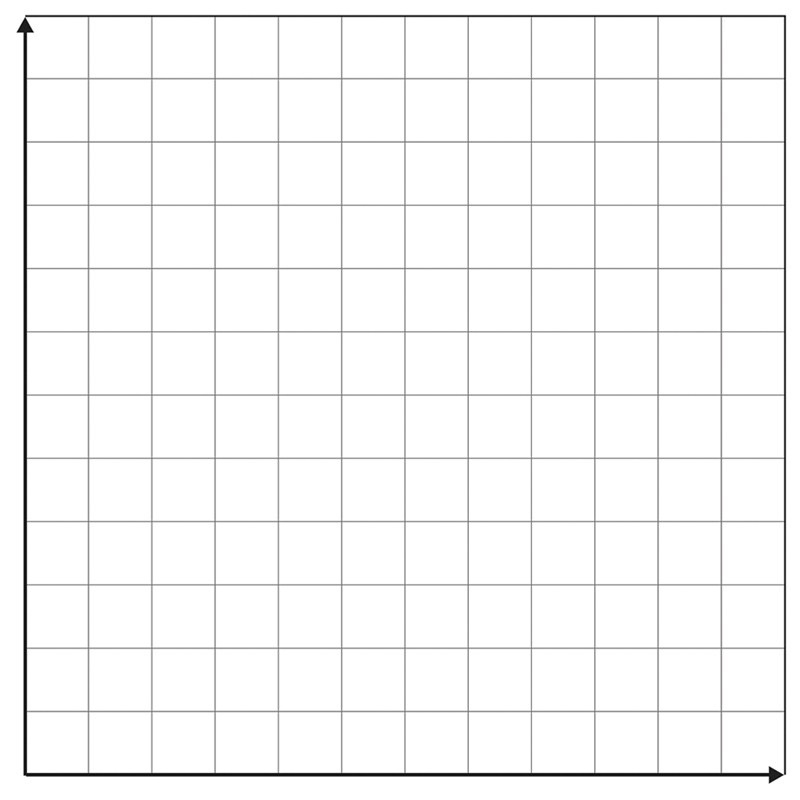                13.  Draw two rectangles that have an area of 24 unit2. The rectangles cannot be identical.14. Find the area for each parallelogram.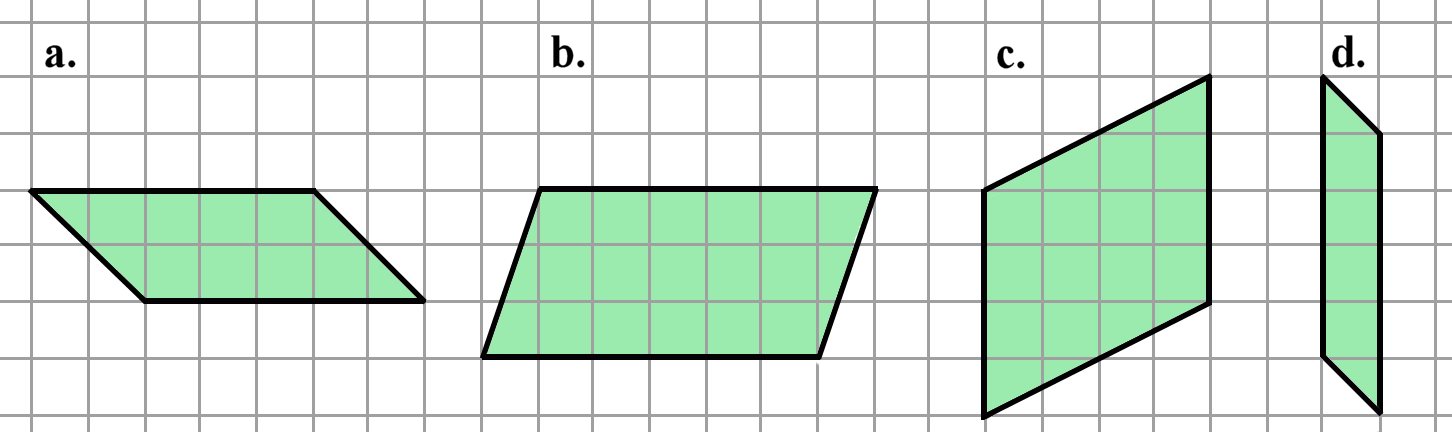 Area = _______________      c.   Area = ________________Area = _______________      d.   Area = ________________17.  Determine the area of the figure. Explain your reasoning.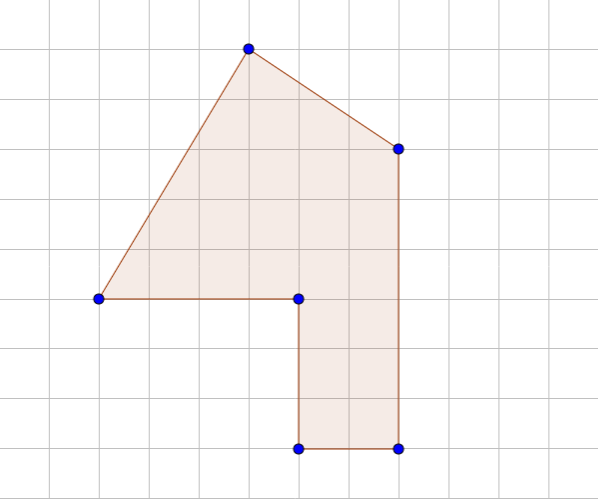 